Mobile Policy Trend/ 차세대 모바일 전략 포럼 Kick-off‘모바일 생태계 진화，산 • 학 ■ 연 힘 합친 다SW • 부품 • 소재 • 디바이스 등 모바일 전반 아울러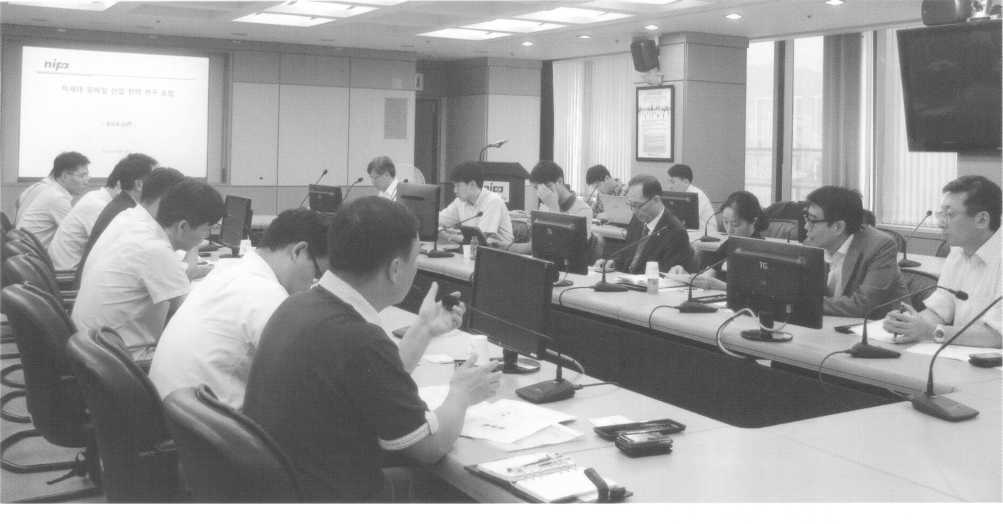 8월 23일 NIPA 15층 대회의실에서 ‘차세대 모바일 전략 포럼’ 킥오프(Kick~off雇 알리는 1차 회의가 진행됐다.정보통신산업진흥원(NIPA)이 모바일 분야 차세대 먹거리를 위한 ‘차세대 모바일 포럼’ 을 탄생시켰다. 이를 통해 스마트 폰 빅뱅 이후 개방형 생태계로 진화 중인 모바일 분야의 차 세대 전략을 수립하고 이를 산업전반으로 확산시킨다는 전 략이다.스마트폰으로 촉발된 모바일 산업은 기존 이통사 중심의 폐쇄적 가치사슬 구조‘차세대 모바일 포럼’ 은 이 같은 모바일 생태계 변화 및 융합 에 맞춰 중장기적 진화 방향을 고려한 모바일 전략 수립을 목 표로 ^고 있다.주요 연구 내용포럼은 차세대 스마트 디바이스의 주요 요소인 부품 패러다 임 전망에 대해 연구하게 된다. 국내 부품 산업의 문제점 분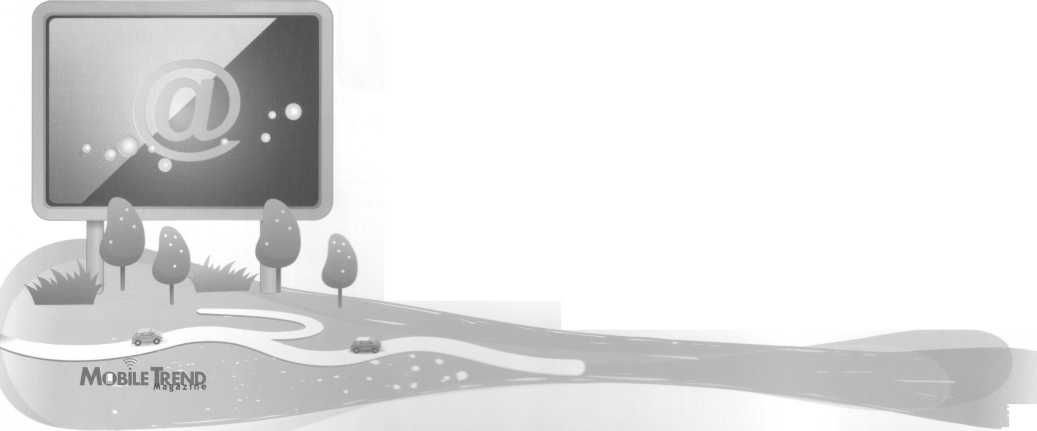 동성이 모바일 생태 계에 핵심요소로 부 각되고 있다.포럼은 또한 스마트폰 시대의 중소 모바일 업체의 생존전략 에 대해서도 심층연구를 진행하기로 했다. 이를 위해 포럼은 국내 중소 모바일 업체 현황을 파악，이들의 문제점 및 성장석은 물론，향후 스마트 디바이스 발전 예측을 통해 정책적시사점 및 발전 방안을 도출하게 된다.차세대 모바일 기기의 핵심 기능도 연구한다. 모바일 기기의활용 실태 분석，소비심리학 관점의 모바일 기기 핵심 기능진화방향 등의 전망을 통해 정부 및 민간의 역할을 제시할 계에서 개방형 생태계로 진화중이다. 또한모바일 트랜드의 빠른 변화세 따라 중장기적 사회•문화적변화 및 소비자의 역전략을 제시한다는 복안이다.	분야의 변화를 예측，발전 방안을 마련할 예정이다.포럼은 아울러 모바일 산업 변화에 따른 사회적 영향도 분석 이 밖에도 포럼은 차세대 모바일 서비스 핵심 비즈니스 발굴한다. 스마트폰 시대 돌입 이후 사회 전반의 변화 분석을 시 및 클라우드 확산에 따른 모바일 생태계 변화를 연구，정부 작으로, 향후 모바일 산업 발전에 따른 개인 • 기업 • 사회 각 및 민간의 역할을 제시하기로 했다.연구추진 절차 및 범위내용분과별 10인 내외로 위원선정 및 섭외 전담기관과 협의를 통하여 구성연구회별 논의 주제는 전담기관 및 포럼 참여자 등으로 구성된 위원들을 통 해 이슈를 사전 논의 하여 확정주제별 개요，주요이슈，국네 제 등 도줄각 보고서는 30~50P 분량포럼 위원 명단포럼 주제 리스트주제별 이슈리포트 초안발표^卜료포럼 개최 결과보고서주제별 이슈리포트결과보고서기대 효과 및 활용 방안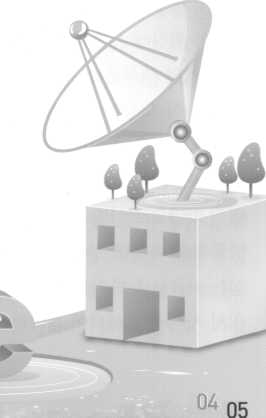 NIPA는 포럼 운영을 통해 산 . 학 . 연 전문가 간의 협력체계를 구축하고，모바일 생태계에 대 한 이해를 공유함으로써 보다 체계적인 모바일 산업 활성화 방안이 도축될 것으로 기대하고 있다.또 포럼 결과물을 바탕으로 분기별로 보고서를 발간하고，모바일 중소기 업 및 관련 산업 종사 자에게 뉴스레터 형식으로 발송한다.포럼에서 논의된 주제는 관련 간담회 등을 통해 발표함으로써 포럼 결과물에 대한 확산 및 대외 홍보도 병행한다. 특히 포럼 주제는 산업 활성화를 위한 정부 정책 수 립 시 근거자료로도 활용될 전망이다.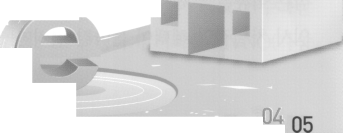 